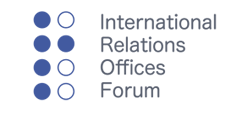 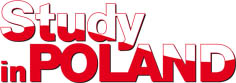 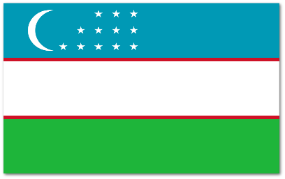 WYJAZD STUDYJNO-INFORMACYJNYUzbekistan 2018: Taszkient – Samarkanda – Buchara19-27 kwietnia 2018Zgłoszenie uczestnictwaNazwa uczelni:.............................................................................................................................NIP: .............................. Adres:....................................................................................................Osoba odpowiedzialna:...............................................................................................................tel. kontaktowy: .......................................................e-mail.........................................................Zgłaszamy uczestnictwo następujących osób:1. Imię i nazwisko:......................................................................................................................Pełniona funkcja:…………..........................................................................................................e-mail .............................................................................tel. kom...............................................2. Imię i nazwisko.......................................................................................................................Pełniona funkcja:.......................................................................................................................e-mail .............................................................................tel. kom..............................................Zasady udziałuWszystkich uczestników wyjazdu obowiązuje ujednolicona opłata organizacyjno-logistyczna, niezależna od liczby odwiedzonych miast:Koszt uczestnictwa podstawowego uczelni (obejmuje dwie osoby): - dla uczelni uczestniczących w programie „Study in Poland”: 1800 zł + 23% VAT - dla uczelni nie uczestniczących w programie „Study in Poland”: 3000 zł + 23% VATKoszt uczestnictwa każdej dodatkowej osoby: - dla uczelni uczestniczących w programie „Study in Poland”: 1000 zł + 23% VAT - dla uczelni nie uczestniczących w programie „Study in Poland”: 1500 zł + 23% VATOpłata obejmuje: transfery lotnisko-hotel-lotnisko (hotele zaproponowane przez organizatorów), przejazdy wewnątrz kraju – zgodnie z programem, udział w targach edukacyjnych w ramach stoiska „Study in Poland”, program towarzyszący.Uwaga: przeloty lotnicze do Uzbekistanu i z powrotem, zakwaterowanie na miejscu, kwestie wizowe i ubezpieczenie uczestnicy wyjazdu załatwiają i opłacają we własnym zakresie. ---------------------------------------------------------------------------------------------------------------------------Oświadczam, że należność w kwocie _________ zł +23% VAT (słownie: …………………………………………………złotych) + 23% VAT na podstawie zgłoszenia uregulujemy przelewem (konto: Fundacja Edukacyjna „Perspektywy” –  Bank Pekao SA,  Oddział w Warszawie, nr rachunku 83 1240 6218 1111 0000 4619 1601) w ciągu 7 dni od daty otrzymania faktury. Upoważniam Fundację Edukacyjną „Perspektywy” do wystawienia faktury VAT bez mojego podpisu w ciągu 7 dni od daty zgłoszenia................................                           	                            		 ......................................data, miejscowość                                                                		  pieczęć i podpisTermin zgłoszenia: 7 marca 2018 r. Informacje: Julia Łysik, 22 628 58 62 wewn. 15, j.lysik@perspektywy.plStrona wyjazdu: www.studyinpoland.pl/uzbekistan2018